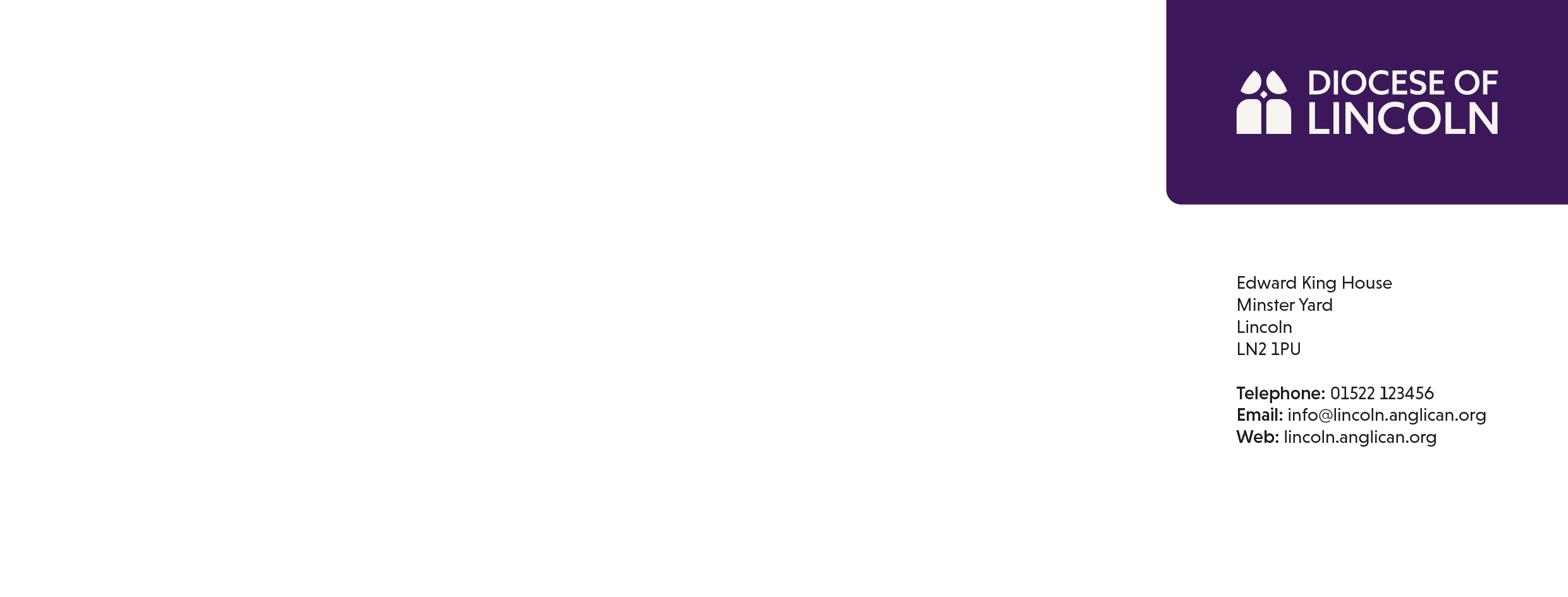 The items in Green type are sectors of Lincolnshire life. Each sector will receive a notification that they are being prayed for – please pray for the sector in general and any specific organisations close to youSharing in Prayer – Queries relating to this prayer diary may be directed by email to collegeofsthugh@lincoln.anglican.orgCopies of Furthering Holiness – The Diocesan Supplement to Common Worship, commemorating the saints of the Diocese of Lincoln – are available upon request.Thursday 1stBrigid, Abbess of Kildare, c.525Animal Care* Grimsby and Haverstoe LMPLay Chairs: Mrs Kate Hutchinson and Ms Ruth BrewinRural Deans Away DayThe Diocese of Calgary – The Anglican Church of CanadaFriday 2ndThe Presentation of Christ in the Temple (Candlemas)Armed ForcesChurch Schools in Grimsby and Haverstoe LMP: East Ravendale, Humberston, North Cotes, Stallingborough, Ulceby St Nicholas, Cleethorpes St Peter`s, Wootton St Andrew`s, Grimsby Lisle Marsden and Immingham Canon Peter Hall CofE Primary SchoolThe Diocese of California – The Episcopal ChurchSaturday 3rd    Anskar, Archbishop of Hamburg, Missionary in Denmark and Sweden, 865Charity sectorThe Abbey Group of ParishesThe Diocese of Northern California – The Episcopal ChurchSunday 4th Gilbert of Sempringham, Founder of the Gilbertine Order, 1189Commerce & RetailIn the beginning was the Word, and the Word was with God, and the Word was God.  John1:1The Anglican Church of South AmericaMonday 5thConstruction IndustryBrocklesby Park, Croxton and North WorldsThe Diocese of Cameroon – The Church of the Province of West Africa Tuesday 6thThe Martyrs of Japan, 1597Energy industryImminghamClergy Housing CommitteeAssets CommitteeThe Diocese of El Camino Real – The Episcopal ChurchWednesday 7th FarmingCleethorpes St AidanBishop’s Staff The Diocese of Canberra and Goulburn – The Anglican Church of Australia Thursday 8thFinanceGreat Grimsby St Mary and St JamesSearch and Nominations Committee Lincoln AMPCThe Diocese of Canterbury – The Church of England Friday 9th  Fire ServicesGreat & Little Coates with BradleyThe Diocese of Cape Coast – The Church of the Province of West Africa Saturday 10thScholastica, sister of Benedict, Abbess of Plombariola, c.543Fishing industryCleethorpesThe Diocese of Cape Town – The Anglican Church of Southern Africa Sunday 11th Healthcare Services‘This is my Son, the Beloved; listen to him!’ Mark 9:7bProvince of the Episcopal Church of South Sudan    Monday 12thHighwaysGrimbsy St AugustineThe Diocese of Northern Eastern Caribbean and Aruba – The Church in the Province of the West Indies  Tuesday 13th HorticultureScartho St Giles with St MathewThe Diocese of Carlisle – The Church of England Wednesday 14thCyril and Methodius, Missionaries to the Slavs, 869 and 885Hospices HumberstonThe Diocese of East Carolina – The Episcopal Church Thursday 15th Sigfrid, Bishop, Apostle of Sweden, 1045Thomas Bray, Priest, Founder of SPCK and the SPG, 1730HospitalityHolton le Clay, Tetney and North CotesThe Diocese of North Carolina – The Episcopal Church Friday 16thJudiciary & Legal Services The Wolds Gateway GroupThe Diocese of South Carolina – The Episcopal ChurchSaturday 17thJanani Luwum, Archbishop of Uganda, Martyr, 1977Leisure and Sports ActivitiesThe Waltham GroupThe Diocese of Upper South Carolina – The Episcopal Church   Sunday 18th Lincolnshire Community and Voluntary Service (LCVS)To you, O Lord, I lift up my soul; O my God in you I trust ;Psalm 25:1aProvince of the Episcopal Church of Sudan Monday 19th Local Authorities The Venerable Dr Justine Allain Chapman – Archdeacon of BostonThe Diocese of Western North Carolina – The Episcopal ChurchTuesday 20th MPs and Local Councillors (District & Parish)The Venerable Alyson Buxton – Archdeacon of Stow and Lindsey Risk Management CommitteeThe Diocese of Cashel, Ferns and Ossory – The Church of Ireland    Wednesday 21st Musicians and those in the Arts The Venerable Gavin Kirk – Archdeacon of LincolnThe Diocese of Chandigarh – The Church of North India (United)Thursday 22nd Nature Conservation      Joanna Horbury – Administrator to the ArchdeaconsThe Diocese of Chelmsford – The Church of EnglandFriday 23rdPolycarp, Bishop of Smyrna, Martyr, c.155Police and Fire ServicesThe Revd Canon David Dadswell – Diocesan SecretaryThe Diocese of Chester – The Church of EnglandSaturday 24th Press/media	Helen Doyle – Assistant Diocesan Secretary The Diocese of Chhattisgarh – The Church of North India (United)Sunday 25thPrisons‘If any want to become my followers, let them deny themselves and take up their cross and follow me.’  Mark 8:34bThe Anglican Church of TanzaniaMonday 26th Social ServicesThe Archdeacon’s OfficeThe Diocese of Chicago – The Episcopal ChurchTuesday 27thGeorge Herbert, Priest, Poet, 1633TourismDiocesan Secretary’s OfficeBusiness Planning CommitteeThe Diocese of Chichester – The Church of EnglandWednesday 28th Universities and CollegesThe Parish Support OfficeThe Diocese of Chotanagpur – The Diocese of North India (United) Thursday 29thYoung Peoples Uniformed OrganisationsKay Clayton - Executive Administration Manager The Diocese of Christ the King - Igreja Anglicana de Mocambique e Angola